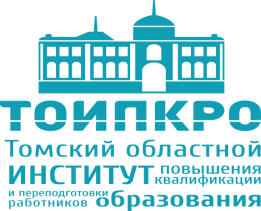 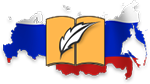 Дистанционные                                               авторские внебюджетные курсы на 2019 годчленов регионального отделения ООО «АССУЛ»1.Речетворческий анализ слова на основе осмысления концепта как средство формирования текстовой и культуроведческой компетенции школьников, 16 уч.ч. (Автор-разработчик: Бурцева Е.В.). Сроки проведения: март 2019г. Стоимость обучения – 1800 руб.Аннотация: развитие навыков чтения на русском языке (изучающего, ознакомительного, просмотрового) и содержательной переработки прочитанного материала, в том числе умение выделять ключевые понятия, оценивать средства аргументации.2.Проектная деятельность на уроках и во внеурочной деятельности при работе со словом, 16 уч.ч. (Автор-разработчик: Риф В.Г.). Сроки проведения: сентябрь 2019г. Стоимость обучения – 1800 руб.Аннотация: филологическое исследование слов-концептов в рамках ученических проектов. Понятие концепта. Интерпретация собранного материала по слову. Изучаемые словари. Примеры из национального корпуса. Специфика работы школьников над проектами. 3. Новые подходы к оцениванию образовательных результатов как фактор достижения планируемых результатов в условиях реализации ФГОС, 16 уч.ч. (Автор-разработчик: Набатова Р.И.). Сроки проведения: апрель 2019г. Стоимость обучения – 1800 руб.Аннотация: общие подходы к системе оценивания достижения планируемых результатов по русскому языку в рамках реализации ФГОС. Критериальная база. Новые требования к оценке. Педагогическая сущность технологии критериального оценивания. Формирующее оценивание. Пять принципов грамотно организованного формирующего оценивания. Слагаемые внешней и внутренней оценки. Алгоритм взаимодействия учителя и учащихся. Критериальное оценивание. Новизна в констатирующем оценивании.4.Эффективные организационно-методические условия подготовки обучающихся к олимпиадам по русскому языку, 16 уч.ч. (Автор-разработчик: Заборников В.М.). Сроки проведения: октябрь 2019г. Стоимость обучения – 1800 руб.Аннотация: концепция одарённости. Основные цели и задачи в работе с одарёнными учащимися по подготовке к олимпиадам по русскому языку. «Филологические бои» как пример эффективной подготовки к олимпиадам по русскому языку. Рекомендации для подготовки к этапам Всероссийской олимпиады школьников по русскому языку. 5.Методологические и методические подходы к анализу художественного текста, 16 уч.ч. (Автор-разработчик: Щетинин Р.Б.). Сроки проведения: февраль 2019г. Стоимость обучения – 1800 руб.Аннотация: схема комплексного филологического анализа текста. Алгоритм анализа (конкретно-исторический контекст, идейно-художественное единство произведения, концептуальный уровень художественного произведения). Уровень организации произведения как художественного целого. Уровень внутренней формы произведения. Художественный образ человека. Основные приёмы создания образа-персонажа. Виды образов-персонажей. Позиция автора и способы её выражения. 6.Мобильные и интернет-технологии в образовательном процессе, 16 уч.ч. (Автор-разработчик: Бакеев Р.А.). Сроки проведения: ноябрь 2019г. Стоимость обучения – 1800 руб.Аннотация: знакомство с двумя платформами: «Kahoot!» и «Plickers; мобильные технологии в образовании и их роль в повышении интереса обучающихся к предметам гуманитарного цикла.7. 	-Текст как средство формирования культуроведческой компетенции в урочной и внеурочной деятельности, 8 уч.ч. (Автор-разработчик: Подрезова И.И.).-Обучение текстовой деятельности на основе ассоциаций, 8 уч.ч. (Автор-разработчик: Безменова Л.А.). Сроки проведения. Сроки проведения: декабрь 2019г. Стоимость обучения – 1800 руб.Аннотация: программа внеурочной деятельности для обучающихся 1-8-х классов «Организация культуротворческой среды для формирования личностных и метапредметных результатов». Использование приёма «кластер», технологии позиционирования, работы с кейсом в организации внеурочной деятельности.8. Подготовка учащихся к региональному  тестированию, 16 уч.ч. (Автор-разработчик: Федянина Г.И.). Сроки проведения: июнь 2019г. Стоимость обучения – 1800 руб.Аннотация: методика подготовки обучающихся к мониторинговому исследованию по русскому языку. Сложные случаи орфографии, морфемики, синтаксиса. 